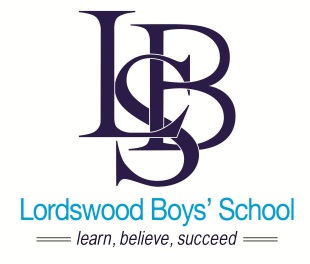 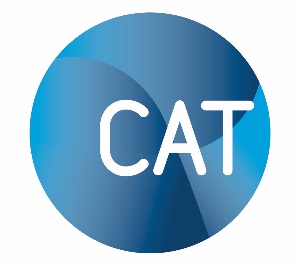 LORDSWOOD BOYS’ SCHOOLHagley Road, Birmingham, B17 8BJPrincipal: Mr Lee WilliamsTel No. 0121 464 2837     Fax. No. 0121 464 2746APPLICATION FORM Lordswood Boys' School is committed to equal opportunities in employment and we positively welcome applications irrespective of gender, race, disability, colour, ethnic or national origin, nationality, sexuality, marital status, responsibility for dependants, religion, trade union activity and age.ALL CANDIDATES MUST COMPLETE THIS APPLICATION FORM. IT IS A SIMPLE WORD DOCUMENT. SIMPLY EDIT AND SAVE BEFORE SENDING. WE CANNOT ACCEPT THE GENERIC APPLICATION FORMS FROM OTHER SOURCES.Position Applied For: ______________________________________________Name: _______________________________________________________________Current Position:Current position:Current school/employer:Current salary (e.g. Scale point + TLR):Current salary (monetary amount): £Salary required/expected if successful (leave this section blank if you do not have a fixed view on this):Personal detailsPrevious surname (if applicable):Preferred title (if any, e.g. Mr, Mrs, Ms, Dr):Telephone:Mobile:Email address:Address:Post code:National Insurance Number:Teacher Number:Continuous start date (Applicable if you work in education):Do you require a work permit? Yes/No Do you have QTS, including skills tests if qualified post 2004? Yes/No Are you related to any employee of the school, the Trust or Governor of the school?If yes, please provide details:Name: Position:Relationship to you:Are you in receipt of a Teachers’ Pension? Yes/No If yes, from what date did it take effect and what type of pension are you receiving?Have you ever been dismissed from a school for misconduct? Yes/No Please attach full details of school, the date and the reason for the dismissal in a separate document marked 'Private and Confidential' and return with your application.Provision of false information is likely to result in an application being rejected or dismissal.Did you qualify as a teacher after May 1999? Yes/No If yes, where was the induction served?Between what dates did you serve your induction?Did you pass the induction?  Do you have any period left to serve on your induction? Yes/No If yes, how much longer have you got to serve:Please attach copies of your induction reports for the period served.Have you passed the Numeracy and Literacy Skills Test (NQTs only)? Yes/No Education and QualificationsArrangements for interviewIf you have a disability, are there any arrangements which we can make for you if you are called for an interview: Yes/No If yes, please specify:                                                      Other detailsPlease indicate membership of any organisation(s) relevant to this job. You may wish to include any relevant CPD or other training:Past Employment & ExperiencePlease provide in sequence, with the most recent first, details of any full, part-time, casual or voluntary employment you have had. Simply Insert additional rows using the Word Toolbar, if requiredSupporting InformationFor first time Headship applications only provide the following information.NPQH Award: Yes/No Date awarded:                                       Accepted onto NPQH programme: Yes/No (Please attach letter of acceptance from NCSL)ReferencesPlease give details of two references, one of which must be from your current employer.Referee 1:Name:Address:Post Code:  Tel No: Email: Relationship to you: May we ask for this reference prior to interview? Yes/NoReferee 2:Name:Address:Post Code:  Tel No: Email: Relationship to you: May we ask for this reference prior to interview? Yes/NoDisclosureRehabilitation of Offenders Act 1974 (exceptions) Order 1975IMPORTANT NOTE FOR ALL PERSONS APPLYING FOR POSITIONS INSCHOOLS AND COLLEGES, AND OTHERS WHO WILL WORK WITH YOUNG PERSONS UNDER AGE 18The Rehabilitation of Offenders Act 1974 (exceptions) order 1975 does not allow employees with access to children and young persons under the age of 18 years the right to withhold information regarding previous criminal convictions including cautions, for any offence (not just those involving children) which for other purposes are ‘spent’ under the provisions of the Act.  You should disclose in this section any previous convictions.Failure to disclose any previous convictions could result on dismissal should it be subsequently discovered.  Any information that is provided, either when returning this application form or at interview, will be entirely confidential and will be considered only in relation to this application.Some specific spent convictions and cautions are now 'protected' and need not be disclosed. Guidance can be found on the (DBS) website. Go to www.gov.uk and search for “criminal record filtering rules”.Police checks from Spring 2014 will be replaced by enhanced arrangements through the Data Barring Service (DBS).Data Protection Act 1998 - Consent and Certification of DetailsThe information detailed in this application form may be used by the school in the monitoring and progression of its employment policies and practices, and in particular its Equal Opportunities in Employment Policy.  This monitoring is for statistical purposes only and you will not be identifiable from this process.  However, your personal details contained in the application form may be used in the prevention and detection of fraud.  Where this occurs you will be identifiable.  The information may be disclosed to the following parties:Survey and research organisations (for monitoring purposes only).Local Government Authorities.Central Government Authorities.Organisations that handle or investigate the proper use of public funds.Law Enforcement Authorities.Applications forms of unsuccessful candidates will be destroyed after twelve months following an appointment to the job.  Giving false information will result in your application not being pursued or your contract being terminated if you have already been appointed to the job.I, (print name) ………………………………………………………………. consent to the school recording and processing information detailed in this application form.  I understand that this information may be used by the school in pursuance of its business purposed and my consent is conditional upon the school complying with their obligations under the Data Protection Act 1998.I also confirm that the information contained in this application form is correct.Signature: Date:  Equality & Diversity Monitoring (Confidential)Lordswood Boys’ School continuously monitor, in the strictest confidence, the progress of our Equality and Diversity of applicants. This includes not discriminating under the Equality Act 2010, and building an accurate picture of the make-up of the workforce in encouraging equality and diversity.If you are successful in your application this information will be held on your HR records and only used for the purpose of collection for relevant reporting for the school.  The school needs your help and co-operation to enable it to do this, but filling in this form is voluntary.Gender   Man  	   Woman    Intersex  Non-binary  Prefer not to say  If you prefer to use your own term, please specify here …………………….Age	16-24		25-29		30-34	 	35-39		40-44	    45-49		50-54		55-59		60-64		65+	     Prefer not to say   What is your ethnicity?Ethnic origin is not about nationality, place of birth or citizenship. It is about the group to which you perceive you belong. Please tick the appropriate boxWhiteEnglish 	 Welsh      Scottish    Northern Irish     Irish British       Gypsy or Irish Traveller    Prefer not to say Any other white background, please write in:  Mixed/multiple ethnic groupsWhite and Black Caribbean	 	White and Black African       White and Asian Prefer not to say     Any other mixed background, please write in:    Asian/Asian BritishIndian   	   Pakistani       Bangladeshi 	   Chinese    Prefer not to say     Any other Asian background, please write in:  		Black/ African/ Caribbean/ Black BritishAfrican 	    Caribbean	     Prefer not to say     Any other Black/African/Caribbean background, please write in:   Other ethnic groupArab	 	Prefer not to say     Any other ethnic group, please write in:  Do you consider yourself to have a disability or health condition?   Yes 	 No 	   Prefer not to say The information in this form is for monitoring purposes only.  If you require reasonable adjustments for the interview process please advise Human ResourcesWhat is your religion or belief?No religion or belief 	Buddhist 	 Christian       Hindu    Jewish Muslim        Sikh	   Prefer not to say    If other religion or belief, please write in: 	Please return completed forms to:d.wain@lordswoodboys.co.ukThank you for your interest in Lordswood Boys’ SchoolPlease list the name and address(es) of Secondary School/Colleges attended and dates:GCSE level qualifications (or equivalent):Advanced level qualification (if applicable):University attended (if applicable):Please submit up to 2 sides of A4 (maximum) in support of your application, in which you should address your suitability for this role, your experiences and past outcomes you take ownership for.  We advise that you refer to the job description to assist with the completion of your supporting information.DateType of OffenceSentence/FineImposedCommentsPlease note a Data Barring Service (DBS) check will be required before appointment to the post.  If you are registered with the DBS Update Service please tick the relevantBox :                      Yes